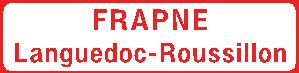 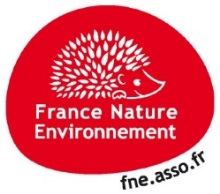 Programme provisoire pour la journée d’information sur les Zones HumidesOrganisée par France Nature Environnement et la FRAPNE Languedoc-RoussillonMontpellier, Vendredi 17 octobre 20149h30-9h50 : Accueil des participants9h50-10h00 : Introduction/présentation de la journée et de FNE (par Bernard ROUSSEAU, pilote du réseau Eau de FNE), et présentation de la FRAPNE LR (par Céline MESQUIDA, Présidente de la FRAPNE LR)10h00-10h45 : Les zones humides : définition, caractérisation, fonctionnement et fonctionnalités (par l’Onema, Olivia CRUZ) 10h45-11h00 : Zones humides et biodiversité (par une association du Languedoc-Roussillon)11h00-11h15 : Distinction entre zones humides et lagunes (par le Pôle-relais lagunes méditerranéennes, Sonia Bertrand, chargée de mission en Languedoc-Roussillon)11h15-11h45 : Temps d’échanges entre les participants sur les aspects définition11h45-12h30 : Réglementation actuelle (évolutions éventuelles) / Outils de protection (avec un accent sur les ripisylves ?) (par Olivier GOURBINOT, membre du réseau juridique de FNE)12h30-13h00 : Temps d’échanges entre les participants sur les aspects règlementation13h00-14h00 : PAUSE DEJEUNER (repas tiré du sac)14h00-14h15 : Diffusion du film « Eau discrète, eau secrète : les zones humides de Provence », de FNE PACA14h15-15h00 : Aspects drainage/assèchement/remblaiement des zones humides, et rappel des enjeux sur le plan de contrôle (par la DREAL/DDTM, à confirmer)15h00-16h30 : Cas pratiques : mise en situation des participants face à des cas concrets, notamment de destruction de zones humides : qui fait quoi, comment (animation par Olivier GOURBINOT, membre du réseau juridique de FNE et Anne ROQUES, réseau juridique de FNE)Exemple : Argelès-sur-Mer (Cathy VIGNON, FRAPNE LR, et DDTM, à confirmer)16h30-16h45 : Temps d’échanges entre les participants16h45-17h00 : Conclusions de la journée (par François-Marie PELLERIN, bénévole de FNE)Aspects pratiques : Le repas sera pris en charge par la FRAPNE LR ;Le transport sera pris en charge par FNE à hauteur de 50%